*Add additional sections as needed*Add rows as neededEnrollment sites in       County*Add additional sections as needed*Add rows as needed*Add rows as needed*Add rows as needed*Add rows as neededLead Navigator Organization Proposed Budget for       (county) (Mandatory, Scored)Paid Partner Contract Amounts for       (county) (Mandatory, Pass/Fail):*Add rows as needed      (check and complete Section 7)                 *Add rows as needed*Add rows as neededB.  _     ____ 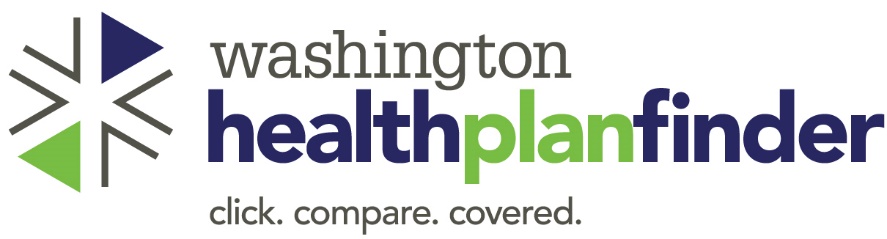 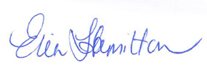 